Направление запрашиваемых выплатных (пенсионных) дел в другие регионы.Ежегодно запрашиваемые выплатные (пенсионные) дела направлются специалистами УПФР в Краснослободском муниципальном районе РМ (межрайонное) в другие регионы. Их запрашивают в связи с переездом пенсионеров на новое место жительства, для того, чтобы продолжить получать пенсию, переехав в другой район.По новому месту жительства пенсионеру необходимо подать «Заявление о доставке пенсии», указав в нем свой новый адрес и сделать отметку в блоке «запрос выплатного дела».Если гражданин не успел зарегистрироваться по новому месту жительства, то в заявлении следует указать адрес фактического места проживания.Заявление можно подать:- непосредственно в территориальном органе Пенсионного фонда по новому месту жительства,- в многофункциональном центре.Как правило, процедура передачи выплатного дела не занимает много времени: 1 рабочий день отводится на направление запроса в территориальный орган Пенсионного фонда по прежнему месту жительства гражданина и еще не более 3 рабочих дней на пересылку запрошенного дела с момента поступления запроса; 2 рабочих дня потребуется для постановки выплатного дела на учет и продления выплаты пенсии гражданину. 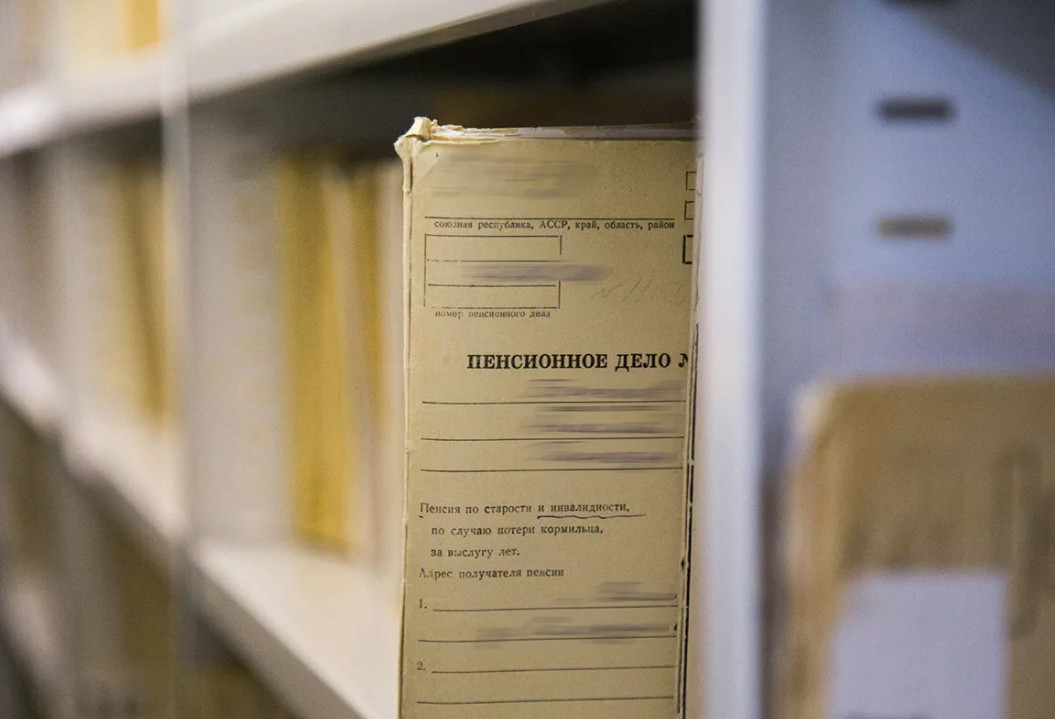 